EMZİRME EĞİTİMİ İÇİN VÜCUDA TAKILABİLİR ANNE MEMESİ MODEL NO F7A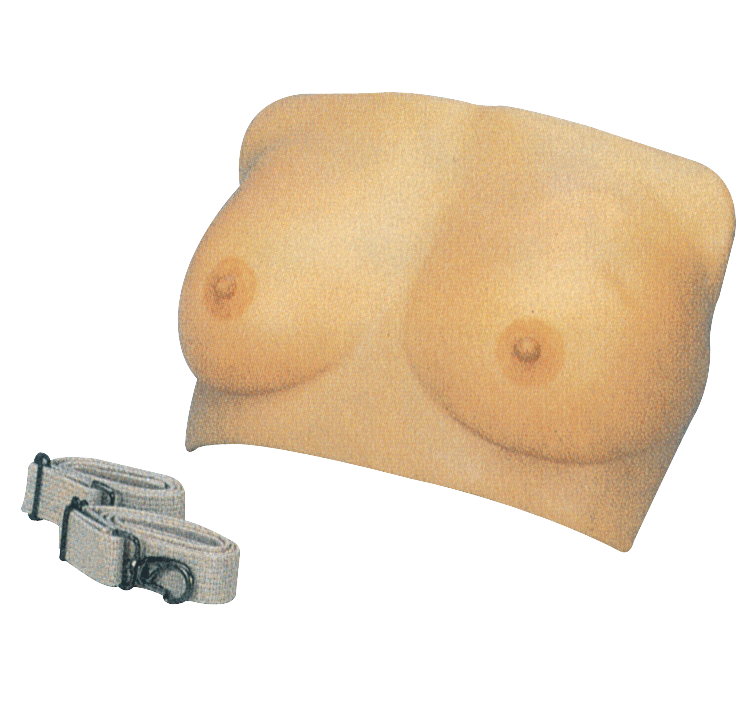 Kadın gövdesini meme bölümünü simüle etmelidir.Meme gerçek kadın meme ölçülerinde ve ten renginde ve elastikiyette olmalıdır. Ürün % 100 PVC plastikten imal edilmiş ve uzun ömürlü olmalıdır.Meme areolası belirgin ve daha koyu renkli olmalıdır.Temel düzey kendi kendine meme muayenesinde ve yenidoğan emzirme simülasyonunda kullanılabilecek özellikte olmalıdır.Kullanıcı Özel kemerleri ile kullanıcı göğsüne bağlayıp kendi kendine meme muayenesi simülasyonunu yapabilmelidir. Taşıma ve koruma çantası içinde sunulmalıdır.